HANDLINGSPLAN MOT MOBBING I BARNEHAGENFRYDENSBORG GÅRD BARNEHAGE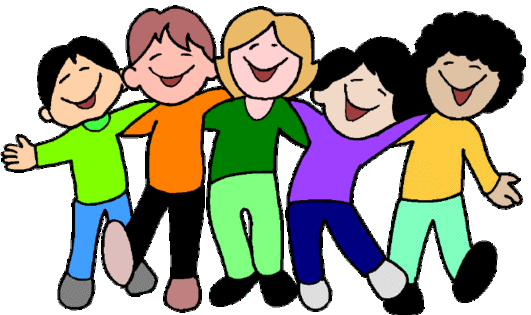 Fra Barnehageloven; Barnehagens oppgave er å gi barn gode utviklings- og aktivitets - muligheter i nær forståelse og samarbeid med barnas hjem. Barnehagen har en viktig oppgave i å formidle grunnleggende verdier som fellesskap, omsorg og medansvar. I Rammeplanen for barnehagens innhold og oppgaver står det blant annet at barnehagen har en samfunnsoppgave i tidlig forebygging av mobbing. Barnehagen skal fremme positive handlinger som motvirker mobbing. Personalet i barnehagen skal arbeide for et inkluderende miljø som motvirker mobbing. Sosial kompetanse er vesentlig for å motvirke utvikling av mobbing.Den gode barndommen er preget av vennskap, fantasifull lek, gode opplevelser og nære og trygge relasjoner til både voksne og de andre barna.  Mobbing hører ikke hjemme i den gode barndommen.Vi vet at det kan forekomme mobbing i barnehager. Barnehagen blir derfor et viktig sted og starte forebyggende arbeid.Hva er mobbing? Kan defineres slik;”Mobbing er når en person gjentatte ganger over en viss tid blir utsatt for negative handlinger fra en eller flere personer. Det er en viss ubalanse i styrkeforholdet. Den som blir utsatt for de negative handlingene har problemer med å forsvare seg og er ofte hjelpesløs over for den eller de som plager han eller henne.” Erting, konflikter, slåssing, utestengning og lignende som skjer enkelte ganger er ikke mobbing. Men gjentagelser av slike hendelser overfor ett barn over tid er mobbing og langt mer alvorlig. Mobbeadferd i barnehagen kan være synlige angrep, fysiske eller verbalt, altså direkte mobbing. Indirekte mobbing er skjult/psykisk, og kan eks. være at barnet utestenges fra lek eller opplever gjentagende trusler, ignorering, grimaser og lignende.Mobbing er ikke lett å oppdage, men vi bør være observant på endret adferd som;Barnet vil ikke gå i barnehagen.Vil ikke fortelle hva som er galt.Sint, aggressiv.Plager andre. Mister selvtillitGråter mye. Mareritt om nettene.Endrer sove- og spisevaner.HANDLINGSPLAN for å oppdage og hindre mobbing i FRYDENSBORG GÅRD BARNEHAGE;Gjennomgås årlig og skal implementeres i barnehagens årsplaner.Tiltaksplan når mobbing skjer: (skjemaform)Referat fra møte vedr mobbing i barnehagenSkjemaet skal ligge i barnets mappe (evt kopi til foresatte)Møtedato:  Møtedeltagere:Dato for oppfølgingsmøte:             _________ år  _____Kragerø,  den- - - - - - - - - - - - - -- - - -                           - - - - - - - - - - - - - - - underskrift ansatte                                                  underskrift ansatte- - - - - - - - - - - - - -- - - -                           - - - - - - - - - - - - - - - underskrift foreldre					underskrift foreldreSjekkliste; min knutepraksisSosial kompetanse som forebyggende tiltakSosial kompetanse omhandler inkludering i fellesskap, vennskap og lek.  Sosial kompetanse er nødvendig for å unngå og å stoppe mobbing.Sosial kompetanse består av ulike sosiale ferdigheter som er vesentlig å mestre:Empati og rolletakingForstå og leve seg inn i egne og andres følelser og behovPrososial adferdUtføre gode handlinger for andre uten å forvente noe tilbakeSelvkontrollÅ kunne beherske seg selv, vise følelser med akseptabel atferdSelvhevdelseÅ tørre å hevde seg selv og egne meninger, stå imot gruppepressLek, glede og humorÅ kunne skille lek fra annen aktivitet, tolke lekesignaler, å la seg rive med og føle glede, slappe av, spøke og ha det moro.(Kari Lamers definisjon på sosial kompetanse)Alle barn skal oppleve et trygt og inkluderende oppvekst- og læringsmiljø fritt for mobbing.Mål; Jobbe kontinuerlig med å forebygge mobbing.Ha gode utiner som avslører mobbingÅ ha tiltak når mobbing oppdagesGjennom delmål som;Øke personalets kunnskap om forebygging og håndtering av mobbing i barnehagenÅ sette fokus på voksenrollen bl.a. ved at de voksne fremstår som tydelige og positive rollemodellerÅ legge vekt på samarbeid med hjemmeneForebyggmobbing –hva kreves det i vår barnehage?Ha fokus på barns sosiale kompetanse.Ha fokus på barns språkkompetanse.Organisering som fremmer vennskap og gode relasjoner:Tydelige og oversiktlige grenser.En hverdag med tid til lek og samtaler – gjerne i små grupper.Lage regler sammen med barna for akseptabel   atferd.Lage gode rutiner på hvordan vi voksne fordeler oss rundt barna – ute som inne.Forvente aktiv deltagelse av voksne i leken – slik at uheldig samspillmønster oppdages og stoppes eller snus.At denne handlingsplanen tas frem og diskuteres/reflekteres over på husmøter.Forebyggmobbing –hva kreves det av meg som voksen?Forstår og vet at voksne har ansvar for barns oppvekstmiljø.  Å forebygge og å stoppe mobbing er og blir et voksenansvar.At jeg er tilstedværende både fysisk og mentalt - jeg er nær nok til å se og høre.At jeg kjenner enkeltbarn. At jeg har oversikt over barnas leke- og sosiale miljø – ute som inne.At jeg har en lyttende holding og kan være en samtalepartner og oppfordrer barna til å si i fra til en voksen.At jeg er en veileder, støtter barn i konflikt ved å øve kommunikasjon/dialog.At jeg er deltakende og/eller igangsetter lek i utetid, hvor alle er (eller inntil alle er) trygge på lekens regler og gjennomføring.At jeg støtter og roser empatiutvikling og handling.At jeg snakker med barna om hva en god venn er.At jeg er tydelig og setter klare og forståelige grenser for hvilken adferd som er akseptabel eller ikke.Bekreft barnet positivt når det sier fra at andre barnet eller det selv er blitt plaget.Rutiner som avdekker mobbing;Kartlegge det sosiale samspillet i barnegruppa;Hvem leker med hvem? Er det noen som ikke har nære relasjoner til andre barn? Enkeltbarns trivsel? Samtaler med barn i gruppe eller enkeltvis.  Foreldresamtaler.  Rutiner og tiltak når mobbing oppdages;Barnehageleder; (styrer)Skal informeres om det er mistanke om mobbing.Skal sikre at det blir satt i gang tiltak på husene.Pedagogisk leder; Har ansvar for å følge opp handlingsplanen på huset sitt og sette i gang tiltak i forhold til denne.Informerer barnehagelederHele personalgruppa;Ta opp enkeltsituasjoner, bruk gjerne husmøtet.Vurdere videre tiltak, informer alle. Fordel ansvarsoppgaver. Vurder å kartlegge hele gruppa.Bruk handlingsplanen. Involverte barn;Samtale med barnaVær tydelig på at det er uakseptabel atferdSnakk med barna om hvordan den som blir mobbet har det. Forklar at det er det barnet har gjort mot et annet barn som gjør at den andre er lei seg. ( fokus handling ikke person)Bekreft barnet positivt når det sier fra at andre barnet eller det selv er blitt plaget.Alle barn;Øve /lære barn til å reagere når de ser andre barn blir plaget!Bruk bøker /fortellinger og drama rundt temaet og ut fra det sette i gang egen tankevirksomhet rundt mobbing.     Samtale, rollespill (voksne), tegne – bearbeiding.Repetere regler om hvordan vi er med hverandre i barnehagen.Gode rollefigurer, snakke om disse.Foreldre til involverte; (begge parter hver for seg)Ta kontakt med foreldre til involverte barn og informere om hva som har skjedd. (pedagogisk leder/barnehageleder)Avtale ett møte og informere om hva som har skjedd og evt. tiltak som er gjort. Hva tenker foreldrene? Er dette kjent? Si noe om at alle har ett ansvar og vi må sammen tenke videre og lage tiltak sammen. Referat fra møtet og en kjent tiltaksplan. Sette nytt møte? Behov for hjelp utenfra, Ppt?Alle foreldre;Tema på foreldremøte/foreldresamtaleInformere om vår handlingsplanTiltakAnsvar GjennomførtSign og dato Ped.leder skal informeres straks mistanke om mobbing blir observert.Tas opp på husmøte.Den som obs mobbingUndersøkelser og observasjon for å skaffe mer informasjon.Samtaler med barnet som er blitt plaget, for å få informasjon og gi støtte.  Mobbeoffer underdriver oftest.Sette videre tiltakPersonal på det huset.Samtale med den som mobber. Er det flere mobbere, må det snakkes med en av gangen.  Hensikten med samtalen er å sette ord på at mobbing er helt uakseptabelt og må stoppes straks.Snakke med barna om det som har skjedd.  Referer hva du har sett av hendelsen og vær tydelig på at det er uakseptabel atferd.  Be barna komme med forslag sammen med personalet om hvordan en går videre.  Den ansatte som står barna nærmets, kjenner best til barnet.Innkalle foreldre til separate samtaler hvor man informerer om hva som har skjedd.  Avklare hva som skal gjøres videre. Skrive referat og tiltaksplan.Ped.lederEvaluering fortløpende på avdelingsmøter. Evt nye tiltak.Ped.leder og husets personalgr.Kontakte PPT ved behov for ekstra hjelp og støtte.bhglederNy informasjon / nye samtaler med foreldre etter behov til saken er løst.Ped.lederHva saken gjelderTiltak videreAvsvar Gjør ofteGjør sjeldenGjøre mer avEgne tiltakEtter 1 mnd skjedd utv?Sjekkliste 1; miljøet i barnehagenJeg bidrar til at miljøet i vår barnehage er preget av gjensidig omsorg, anerkjennelse, varme og respektJeg bidrar til at miljøet i vår barnehage er preget av likeverdighet og veksling av hvem som bestemmer og hvem som til enhver tid får være med Jeg bidrar til en trygg og avslappet tone pregetav humor, spontanitet, oppmuntring og gledeSjekkliste 2; voksnes forhold til barnaEr jeg anerkjennende og støttende i forhold til barns initiativ?Legger jeg merke til alle barna i like stor grad, uavhengig av type personlighet?Får noen barn stadig positiv oppmerksomhet fra meg – mer enn andre barn?Får noen barn stadig negativ oppmerksomhet fra meg – mer enn andre barn?Kan en se at det har blitt et ”mønster” i at jeg har lettere for å tro på noen barns forklaring på konflikter enn andre i gruppa?Er det noen barn i gruppa som jeg tar mer kontakt med – og finner på flere aktiviteter med enn andre barn?Klarer jeg å involvere alle barna i fellesskapet - f.eks. praten rundt bordet ved måltider?Har jeg større tålmodighet med enkelte barn i gruppa enn andre, når det gjelder å følge dem opp / hjelpe dem?Blir noen barn raskere avbrutt / avvist av meg enn andre når de tar kontakt med meg?Er jeg bevisst på at barn ikke alltid klarer å skille spøk / ironi? ( Være forsiktig med bruk av ironi i f.t. barn som ikke forstår dette )